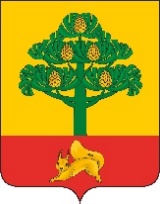 СОСНОВОБОРСКИЙ ГОРОДСКОЙ СОВЕТ ДЕПУТАТОВРЕШЕНИЕ28 июня 2021                                                                                             № 10/33-рРассмотрев заключение по результатам юридической экспертизы Управления территориальной политики Губернатора Красноярского края решения Сосновоборского городского Совета депутатов от 22.06.2020 № 54/215-р «О признании утратившим силу решения Сосновоборского городского Совета депутатов от 11.07.2018 № 31/128-р «Об утверждении Порядка выдачи разрешения представителем нанимателя (работодателем) на участие муниципальных служащих города Сосновоборска на безвозмездной основе в управлении некоммерческой организацией в качестве единоличного исполнительного органа или вхождение в состав ее коллегиального органа управления», руководствуясь статьями 24,32,34 Устава города Сосновоборска, Сосновоборский городской Совет депутатов, РЕШИЛ:1. Внести в решение Сосновоборского городского Совета депутатов от 22.06.2020 № 54/215-р «О признании утратившим силу решения Сосновоборского городского Совета депутатов от 11.07.2018 № 31/128-р «Об утверждении Порядка выдачи разрешения представителем нанимателя (работодателем) на участие муниципальных служащих города Сосновоборска на безвозмездной основе в управлении некоммерческой организацией в качестве единоличного исполнительного органа или вхождение в состав ее коллегиального органа управления» следующие изменения:1.1. Пункт 1 изложить в следующей редакции:«1. Признать утратившими силу:- решение Сосновоборского городского Совета депутатов от 11.07.2018 № 31/128-р «Об утверждении Порядка выдачи разрешения представителем нанимателя (работодателем) на участие муниципальных служащих города Сосновоборска на безвозмездной основе в управлении некоммерческой организацией в качестве единоличного исполнительного органа или вхождение в состав ее коллегиального органа управления»;- решение Сосновоборского городского Совета депутатов от 29.04.2019 № 39/158-р «О внесении изменений в решение Сосновоборского городского Совета депутатов от 11.07.2018 № 31/128-р «Об утверждении Порядка выдачи разрешения представителем нанимателя (работодателем) на участие муниципальных служащих города Сосновоборска на безвозмездной основе в управлении некоммерческой организацией в качестве единоличного исполнительного органа или вхождение в состав ее коллегиального органа управления».».2. Решение вступает в силу в день, следующий за днем его официального опубликования в городской газете «Рабочий».О внесении изменений в решение Сосновоборского городского Совета депутатов от 22.06.2020 № 54/215-р «О признании утратившим силу решения Сосновоборского городского Совета депутатов от 11.07.2018 № 31/128-р «Об утверждении Порядка выдачи разрешения представителем нанимателя (работодателем) на участие муниципальных служащих города Сосновоборска на безвозмездной основе в управлении некоммерческой организацией в качестве единоличного исполнительного органа или вхождение в состав ее коллегиального органа управления»Председатель Сосновоборского 
городского Совета депутатов                                                                                      Б.М. Пучкин И. о. Главы города                                Д.В. Иванов